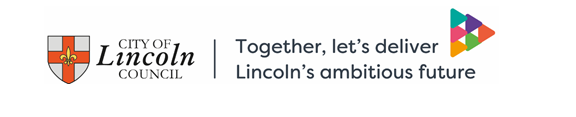 Please select which statement best describes you (select all that apply).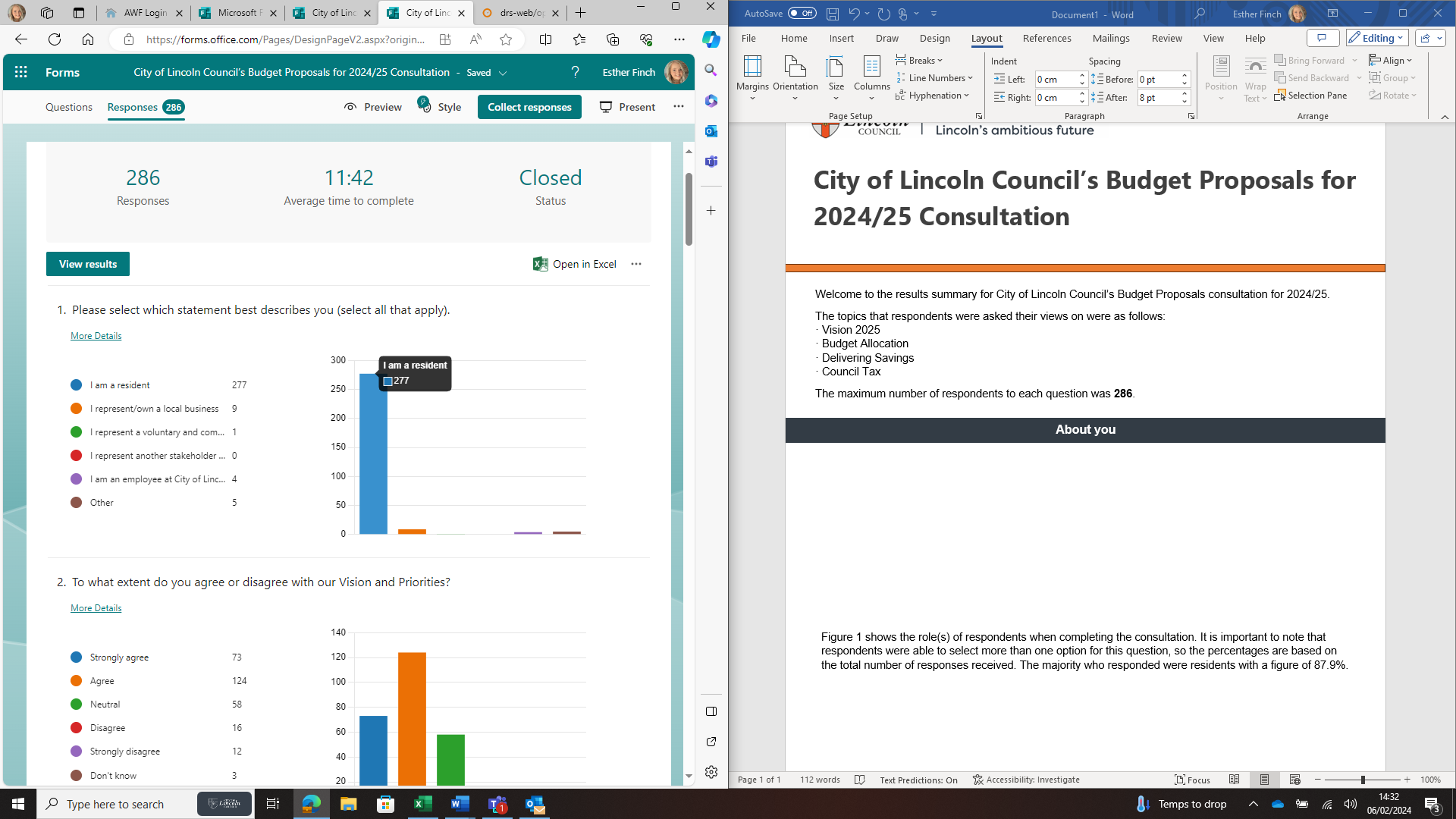 Figure 1 shows the role(s) of respondents when completing the consultation. It is important to note that respondents were able to select more than one option for this question, so the percentages are based on the total number of responses received. The majority who responded were residents with a figure of 96.9%, a 9.0% increase from the 2023/24 consultation.To what extent do you agree or disagree with our Vision and Priorities: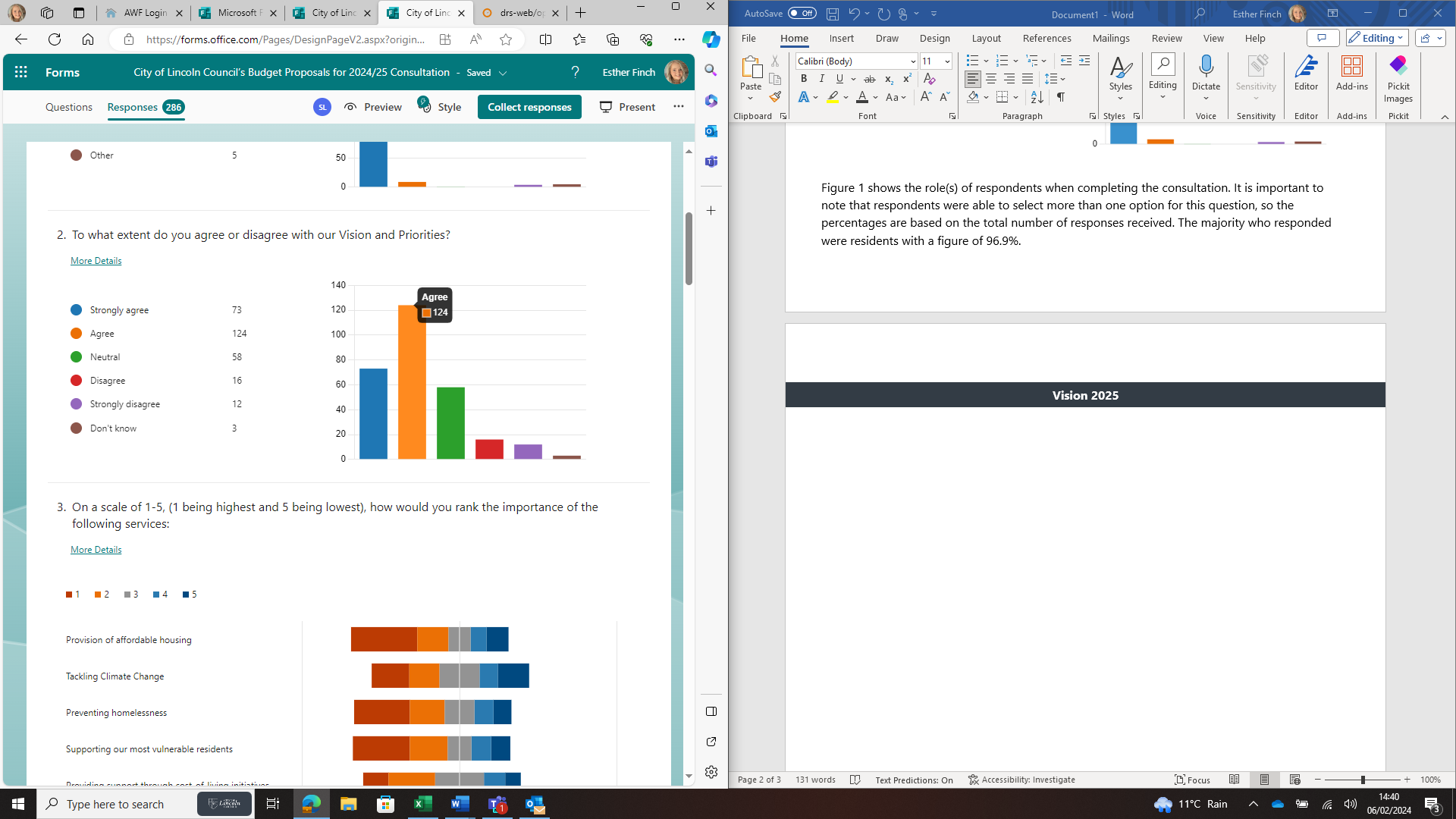 Figure 2 shows to what extent respondents agree or disagree with the council’s vision and priorities. The majority of respondents agree or strongly agree, with a figure of 68.9%.On a scale of 1-5, (1 being highest and 5 being lowest), how would you rank the importance of the following services:As you can see in Figure 3 the rankings show that “Provision of affordable housing” is the top priority according to our responders, with “Supporting our most vulnerable residents” and “Keeping our city clean and tidy” coming second. To what extent do you agree or disagree with the council doing the following activities to generate savings: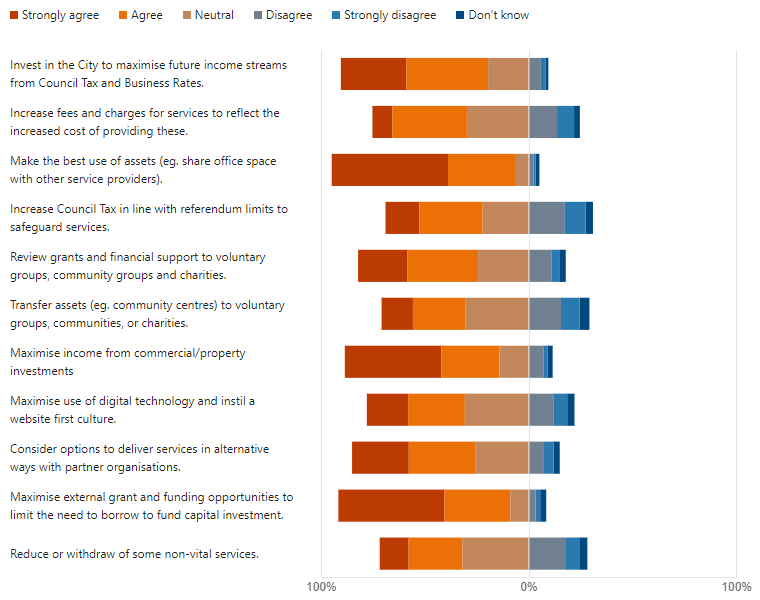 The majority of respondents agree that the above activity will generate savings.The majority of respondents agree that the above activity will generate savings.The majority of respondents strongly agree that the above activity will generate savings.The majority of respondents agree that the above activity will generate savings.The majority of respondents agree that the above activity will generate savings.The majority of respondents neither agree nor disagree that the above activity will generate savings.The majority of respondents strongly agree that the above activity will generate savings.The majority of respondents neither agree nor disagree that the above activity will generate savings.The majority of respondents agree that the above activity will generate savings.The majority of respondents strongly agree that the above activity will generate savings.The majority of respondents neither agree nor disagree that the above activity will generate savings.Are there any additional approaches you feel would be beneficial?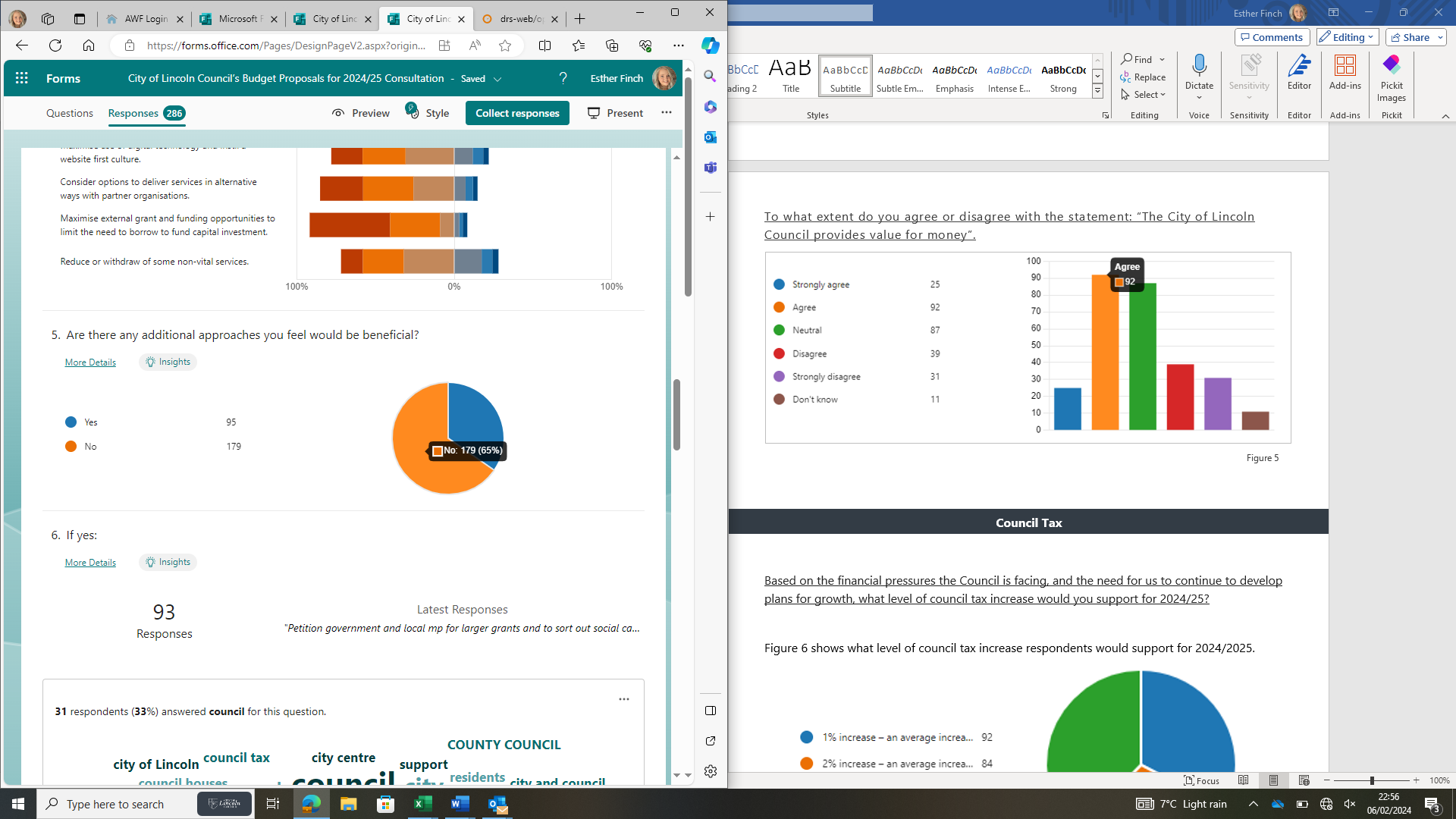 We asked respondents to state whether they felt there were any additional approaches, which were not mentioned. Those who selected “yes”, left comments as to what these were. Those answers have been grouped together into categories below:Figure 5 is a categorisation of all comments received in relation to additional approaches. We collected 93 responses in total, with the top three suggestions being: reduce staffing costs, Christmas market and investigate employee efficiency. These approach suggestions made up 35.5% overall.To what extent do you agree or disagree with the statement: “The City of Lincoln Council provides value for money”.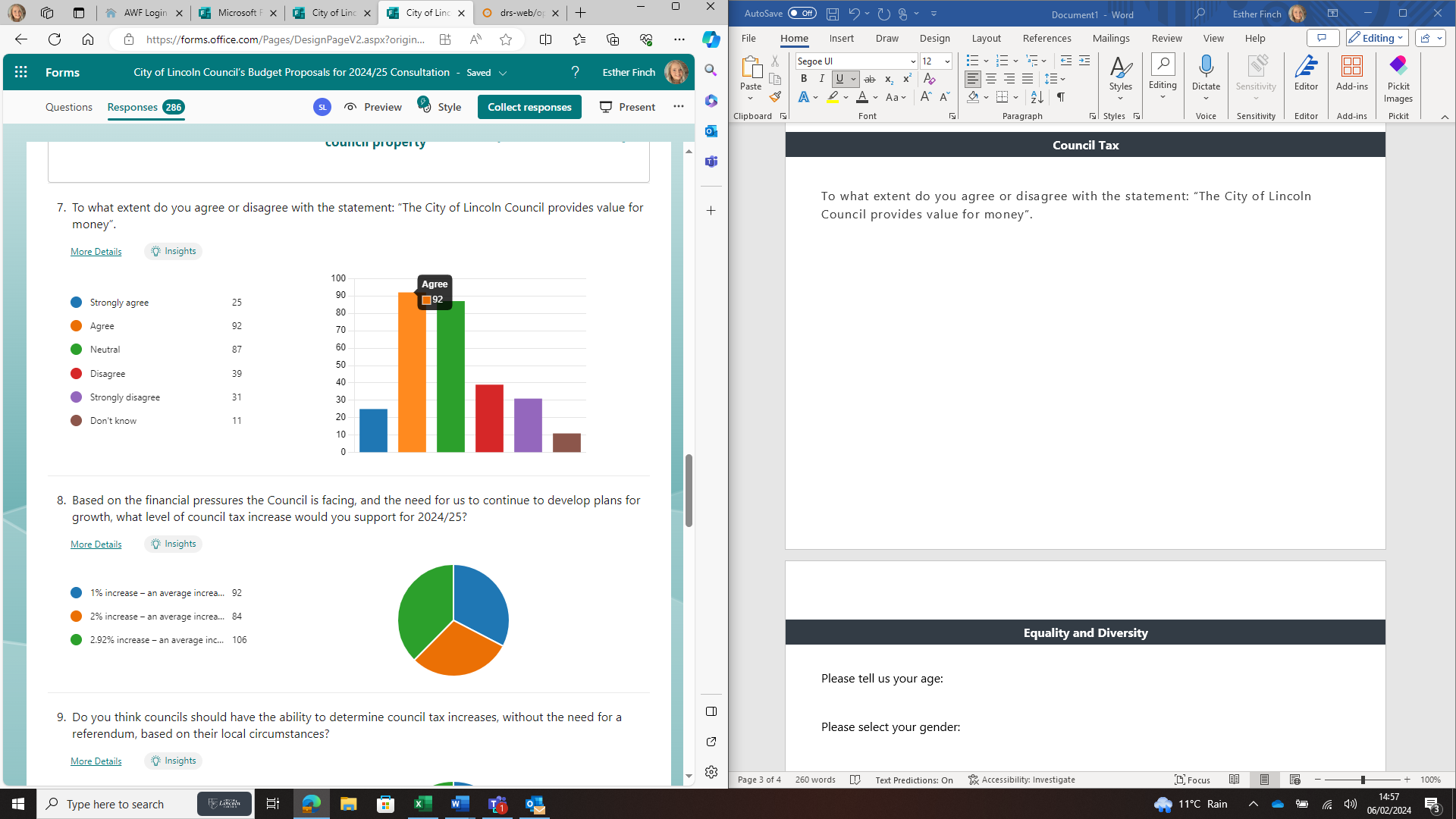 Figure 6 shows whether or not respondents agree that the council offers value for money. The majority of respondents agreed, with a figure of 32.3%. However, 30.5% remained neutral regarding the council providing value for money.Based on the financial pressures the Council is facing, and the need for us to continue to develop plans for growth, what level of council tax increase would you support for 2024/25?Figure 7 shows what level of council tax increase respondents would support for 2024/2025. 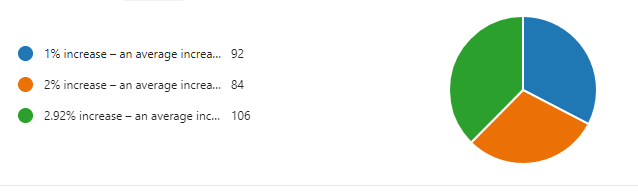 Although the responses have shown an almost even split between all three options, the most frequently selected was a 2.92% increase at 37.6% of responses.Do you think councils should have the ability to determine council tax increases, without the need for a referendum, based on their local circumstances?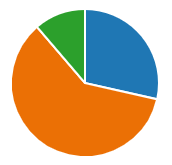 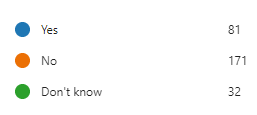 Figure 8 shows respondent’s views on whether councils should have the ability to determine council tax increases without the need for a referendum. 60.2% of respondents felt the council should not have the ability to determine council tax increases without a referendum.Please tell us your age: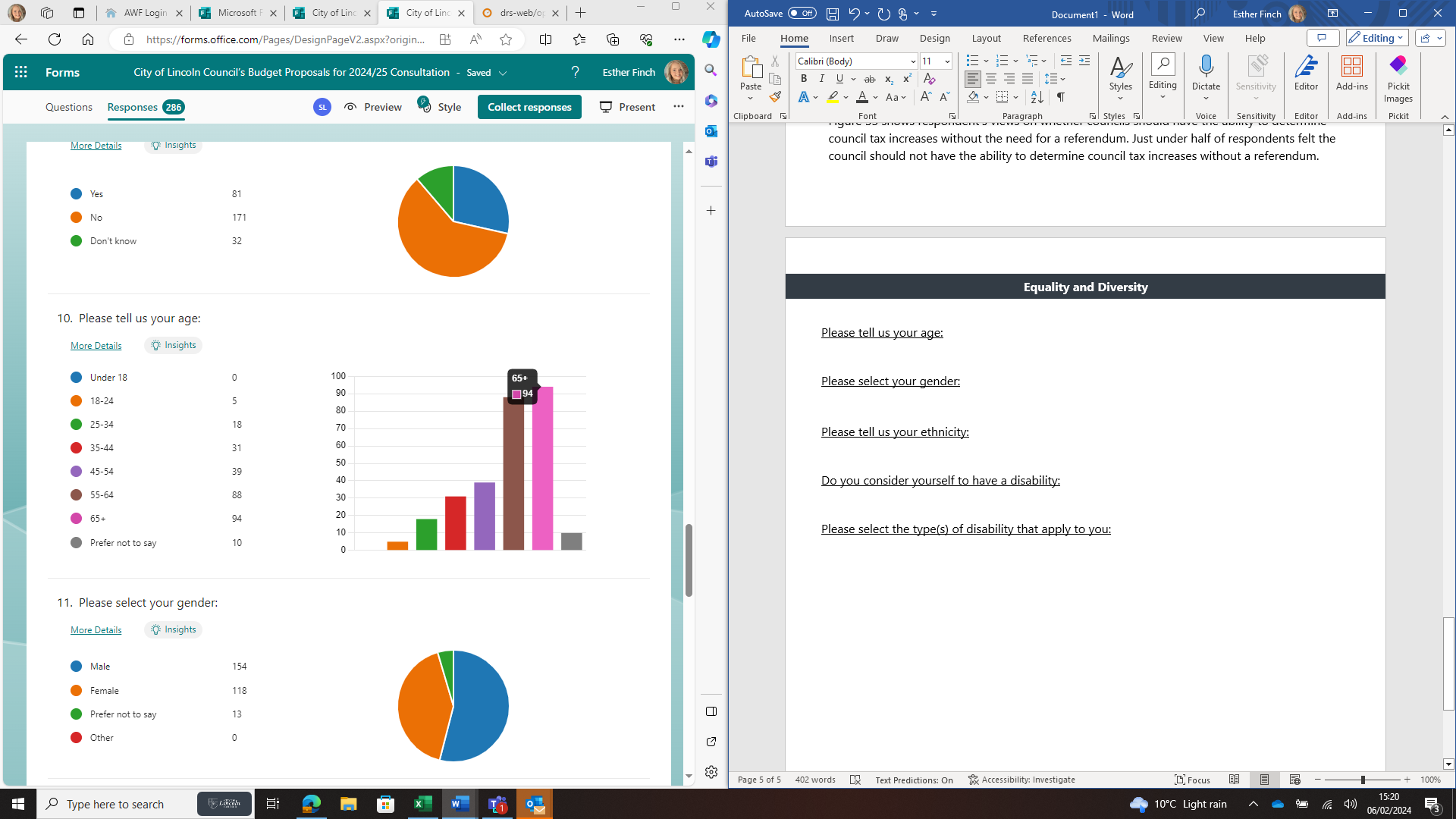 Figure 9 shows the age ranges of those who responded to the consultation. The majority of residents fell within the 65+ age range with a figure of 33.0%, only 0.2% less than what was recorded last year.Please select your gender: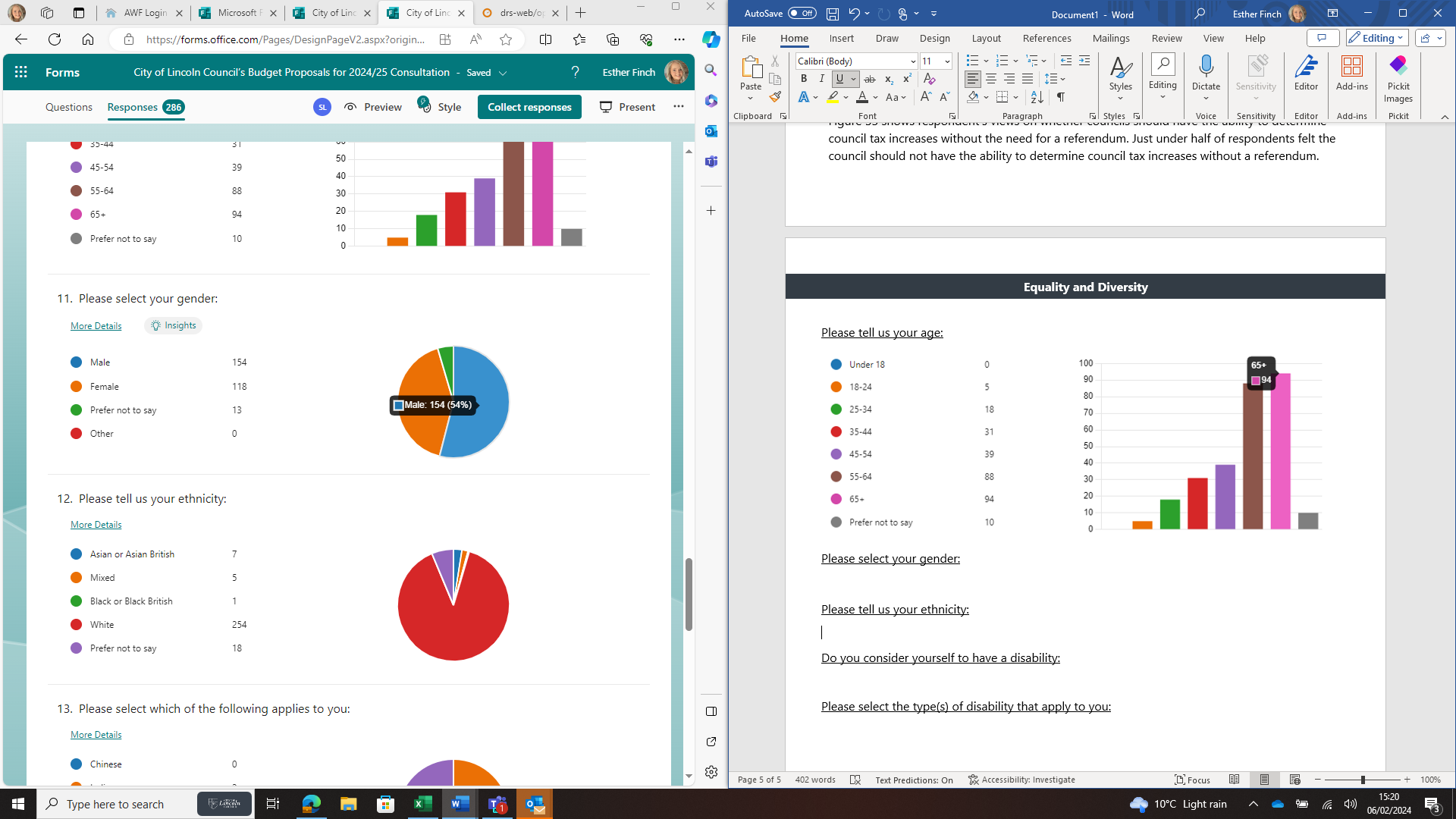 Figure 10 shows the gender of those completing our survey. As you can see, the majority of respondents were male.Please tell us your ethnicity: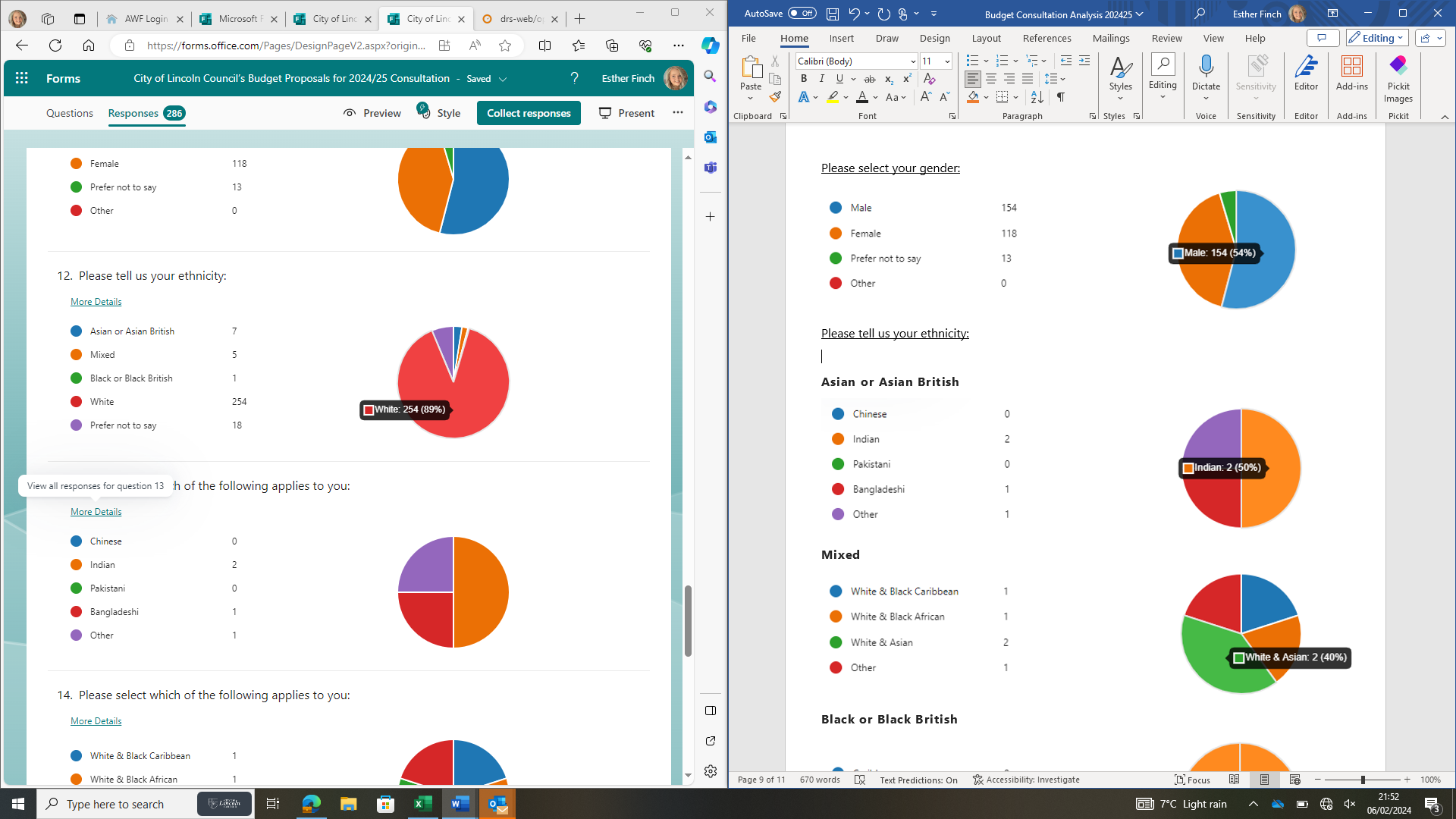 Figure 11 indicates the different ethnicities of those who responded to our survey. This is then broken down further into ethnic groups, allowing us to compare between our responders and the city’s population. Please see Figures 12-15:Asian or Asian British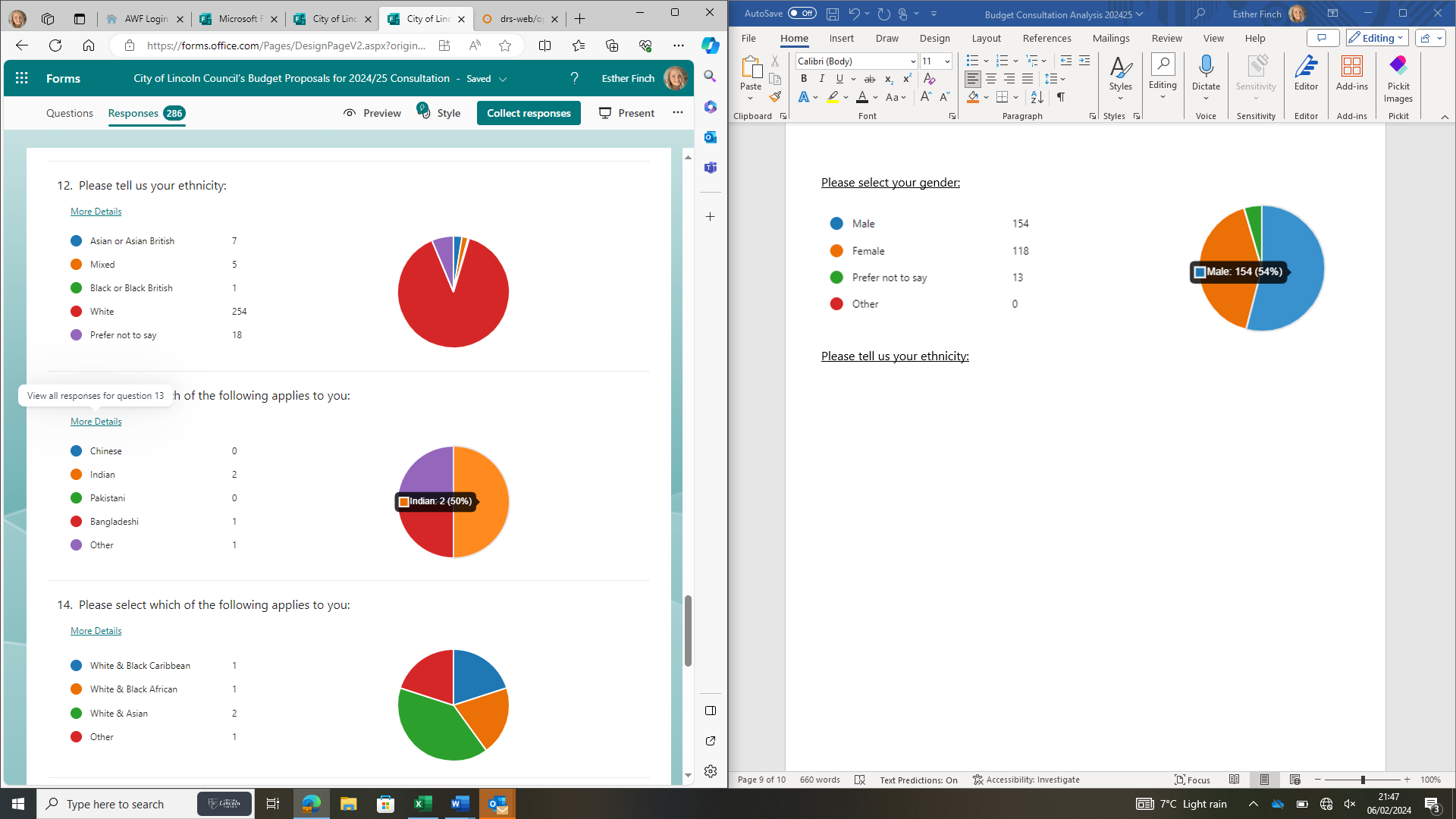 Mixed 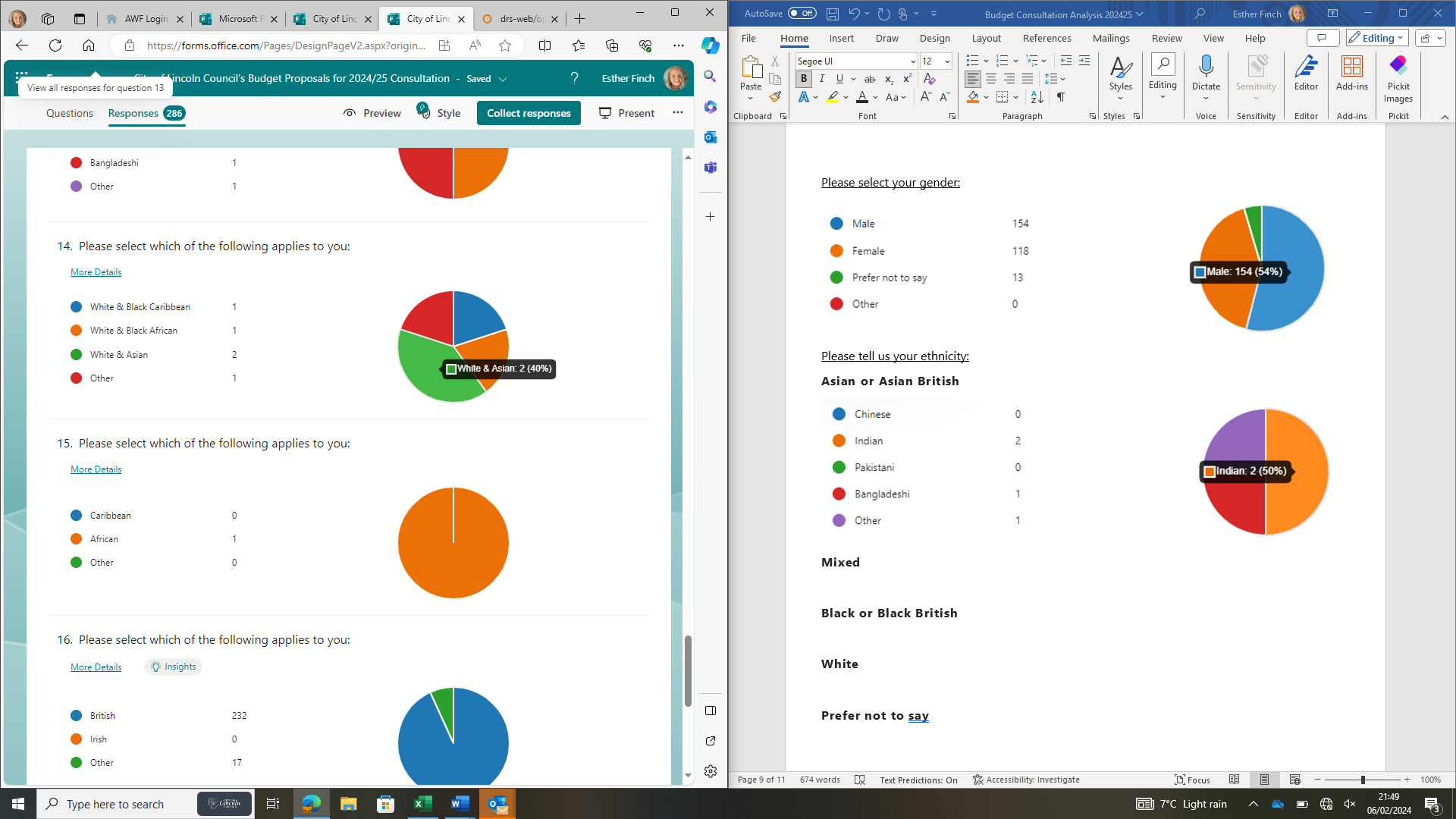 Black or Black British 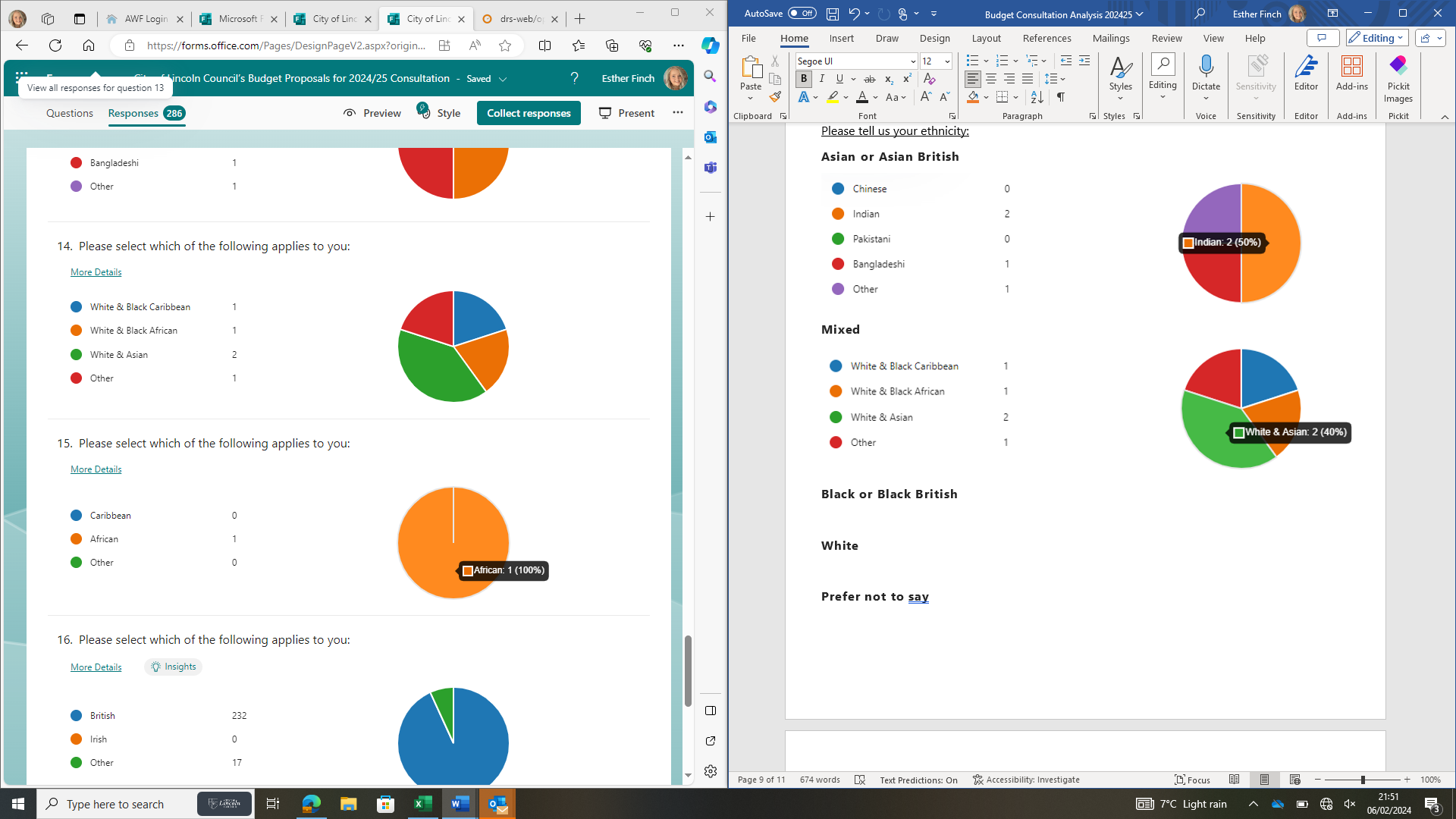 White 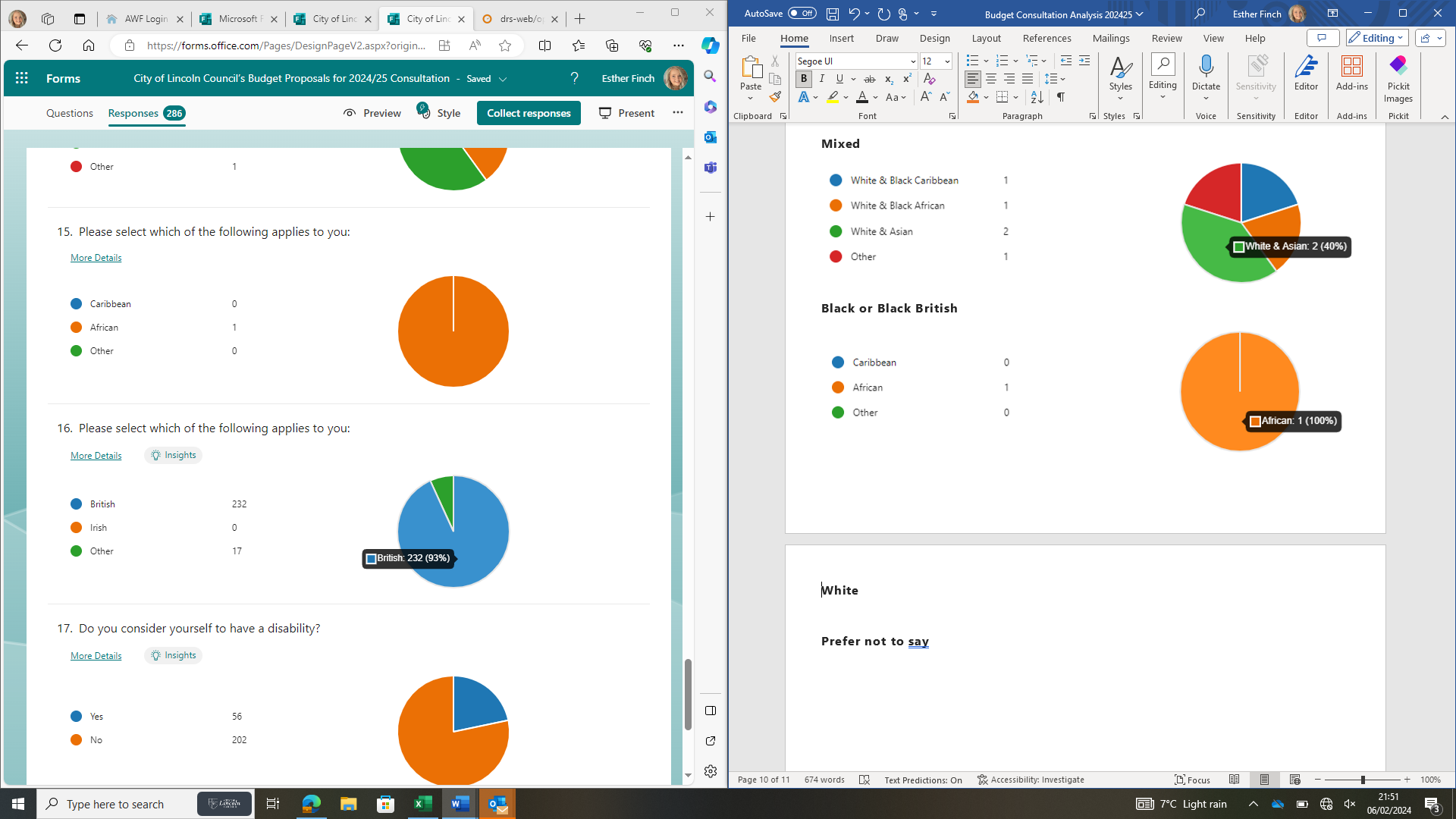 Do you consider yourself to have a disability: 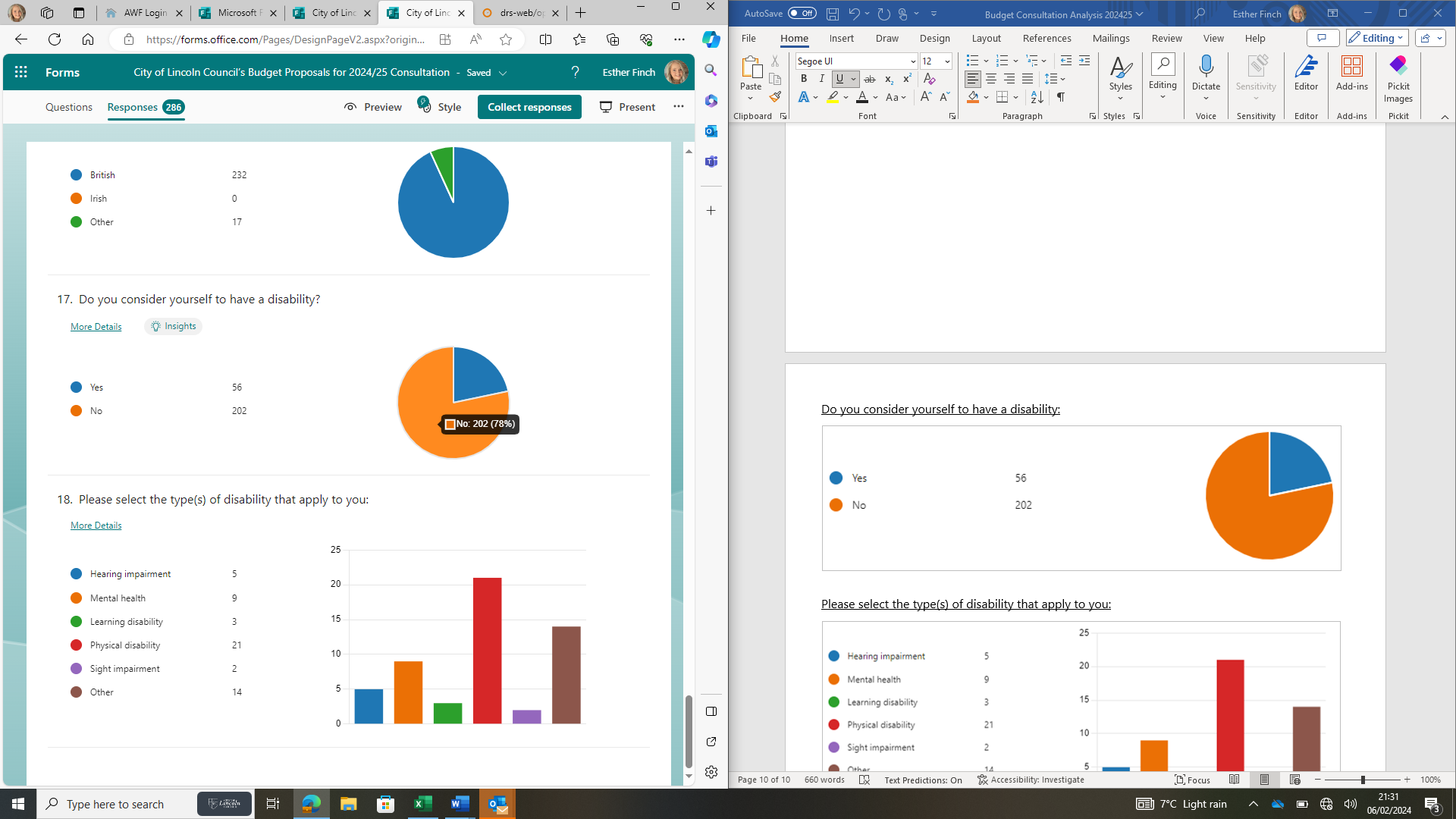 Please select the type(s) of disability that apply to you: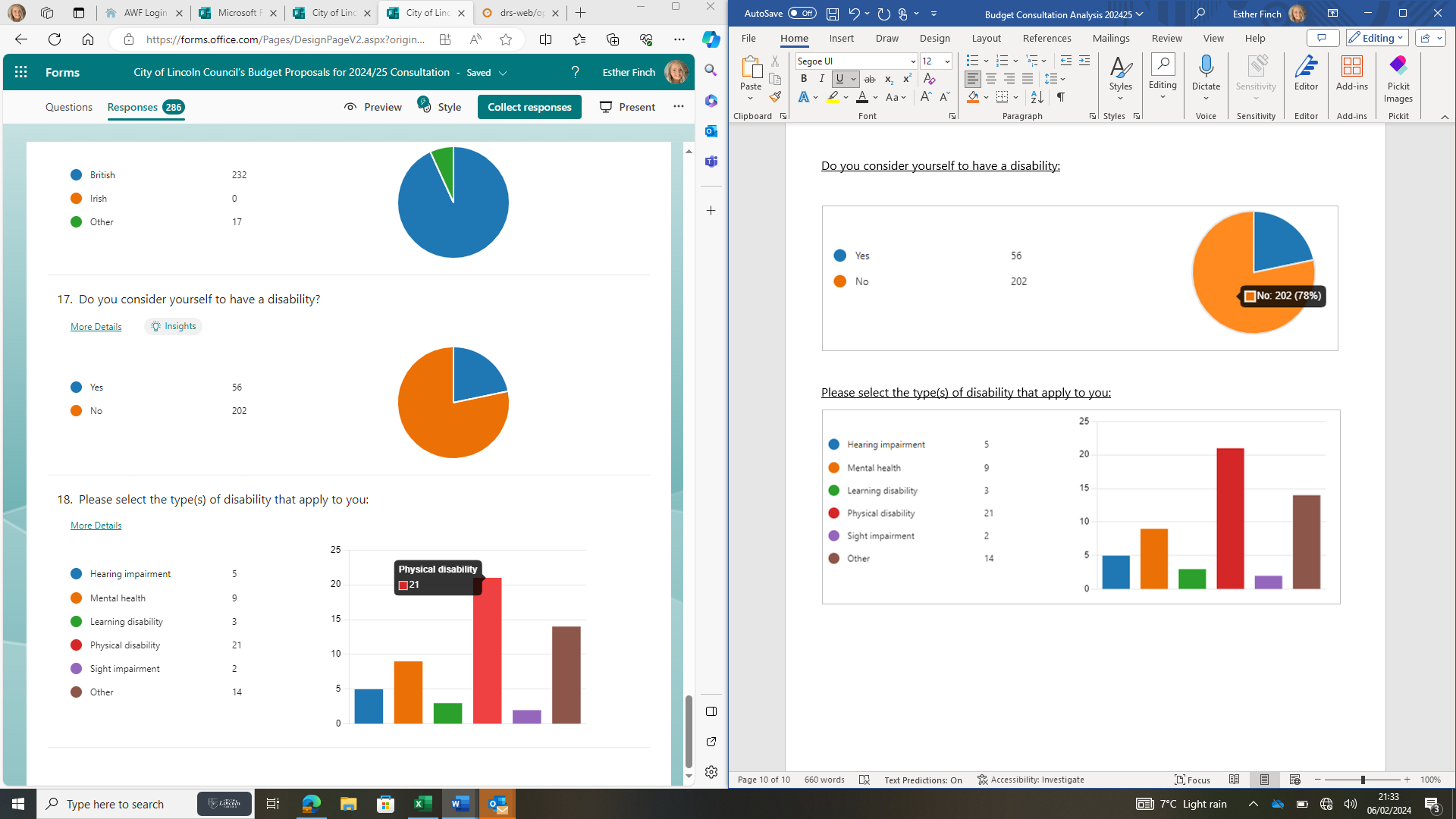 Of the potential 286 responses, 56 people stated they consider themselves to have a disability (see Figure 16). Of the 56, 54 went on to select the type of disability that applies to them, with Physical Disability being the most common at 38.9%.Service providedPriority rankProvision of affordable housing1st Supporting our most vulnerable residents2nd  Keeping our city clean and tidy2nd Preventing homelessness3rd Maintaining parks and green spaces4thSupporting community safety5th Providing and supporting community centres and leisure facilities6th Maintaining and improving recycling7th Helping with Council Tax for low-income households8th Providing support through cost-of-living initiatives 9th Enhancing our City Centre10th Tackling Climate Change11th Supporting small businesses12th Providing grants and financial support to voluntary/community groups13th Providing a cultural and events programme14th 